Miramichi Valley High School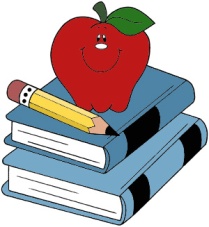 Course Selection for Grade 11 for 2016-2017 School YearStudent  Name:____________________________________________              Telephone Number:________________________________________Required Courses: In Grade 11 you are required to take ten credits.  English 11 counts as two, so you must choose one English course and 8 other courses, including one from each column of the required courses section .  One of: (2 Credits)One of:One of:English 112 English 113Financial and Workplace Math 11Foundations of Mathematics 11*Academic students should also select  Pre-Calculus 11.  Modern History 112Modern History 113FI  Modern History 112                 (FI Students must take FIMH11)At least one of:Physics 112Biology 112Biology 113Chemistry 112Environmental Science 120 Auto Electrical Systems 12Physical Geography 110Visual Art 110		Music 112Theatre Arts 120Graphic Art and Design 110Entrepreneurship 110Outdoor Pursuits 110 *ApplicationWellness 110  *Application Ind. and Family Dynamics 120Reading Tutor 120PE Leadership 120 * Application French Immersion Students must select :   French Immersion Language Arts  110Your other four courses may be selected from the courses above OR the electives listed below.Writing 110Journalism 120Media Studies 120Sociology 120Philosophy 120Native Studies  120 Canadian History 122Law 120World Issues 120Economics 120Political Science 120Canadian Geography 120Mi’kmaq 110Mi’kmaq 120French 112Introduction to Accounting 120Business Organization and Management 120Computer Science 110Computer Science 120Computer Aided Design 110 MAKE 120  (1 Cr Co Op 120)Digital Technologies 120Tech Support 110Information Technology 120Child Studies 120Culinary Technology 110Early Childhood Services  110Early Childhood Services 120Ind. and Family Dynamics 120Fashion Technology 110Fashion Design 120Housing & Design120Human Services 110Tourism 110Nutrition for Healthy Living 120Internal Combustion Engines 110Power train and Chassis 110Metals Fabrication 110Metals Processing 110Introduction to Applied Technology 110Framing and Sheathing 110Mill and Cabinet Work 120Advanced Training Principles 110Yoga 110Career Explorations 110 (2 Credits)Elem. Music Methods 120* Application The following courses may be taken if the pre-requisite is completed:Pre-Calculus 11 (Foundations of Mathematics 11)Foundations Of Math 120( Foundations 110)Pre-Calculus 12A (Pre-Calculus 11)  Fast-Track students only.Biology 122 (Biology 112)Chemistry 122 (Chemistry 112)Physics 122 (Physics 112)French 122 (Fr 112)Music 122 (Music 112)Fashion Technology 120 (FT110)Culinary Tech 120 (Cul Tech 110)Tune-Up and Emissions 120 (ICE 110)Residential Finish and Insulations 120 (F&S 110)Metals Processing 120 (Met. Pro 110)Please select at least two Alternate selections in the event that the courses you have selected are not available.  Write ALT next to two courses.